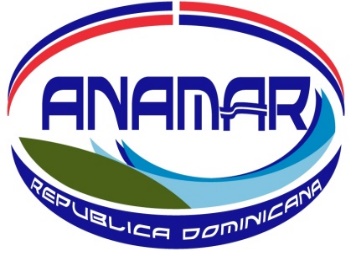 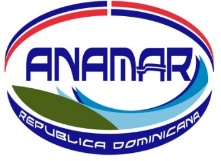 Informe de Avance Plan Operativo Anual octubre-diciembre 2023El 15 de diciembre de 2023, tuvo lugar la reunión de seguimiento del Plan Operativo Anual, correspondiente al cuarto trimestre del 2023 y contó con la participación del presidente de la ANAMAR y de los encargados de cada una de las áreas.En cuanto al Plan Operativo Anual (POA) 2023, logramos completar un 100% de nuestras metas trimestrales, porcentaje general del total de indicadores de gestión. Eje 1 Fortalecimiento Institucional:En este período la institución continuó trabajando en los 3 pilares sobre los que descansa el fortalecimiento institucional de la Autoridad Nacional de Asuntos Marítimos, los cuales son:Cumplimiento rutinario de todos los procedimientos establecidos mediante leyes o reglamentos por las instituciones competentes, destacando la implementación al 100% del Sistema para diagnóstico de las Normas Básicas de Control Interno (NOBACI), de la Contraloría General de la República; seguido de un 90% en Contrataciones Públicas, 99% en Transparencia Gubernamental, 97% en el Sistema de Monitoreo de la Administración Pública (SISMAP) y se continúa trabajando para mejorar los demás indicadores de gestión.Posicionamiento internacional de la ANAMAR, durante este cuarto trimestre 2023 y en cumplimiento de la Ley 66 - 07 que la crea, y del Reglamento 323 - 12, en coordinación con el Ministerio de Relaciones Exteriores y demás instituciones vinculadas al sector marino y marítimo a nivel nacional e internacional, se continuó trabajando en defensa de los intereses marítimos de la República Dominicana.Fortalecimiento de las capacidades técnico-científicas de su personal mediante la interacción con instituciones nacionales e internacionales en proyectos científicos, con la finalidad de intercambiar conocimientos y experiencias en el área de la ciencia y tecnologías marinas.Eje 2 Promoción del Desarrollo y Fortalecimiento del Sector Marítimo y Marino Nacional.La Autoridad Nacional de Asuntos Marítimos, creada para ejecutar la función principal de velar por la investigación, conservación y aprovechamiento sostenible de los recursos vivos y no vivos del mar, del fondo del mar y del subsuelo del mar, y representar interna y externamente al Estado dominicano en todo lo relativo al mar, sus usos y derechos, enfocó sus esfuerzos en el logro de las metas institucionales, logrando los siguientes informes técnicos y avances en este período:Informe técnico de los avances y alcances del estudio del Banco de la NavidadBatimetría BarahonaBatimetría Malecón de SDBatimetría SamanáFase II Reproducción de pecesFotogrametría Malecón de SDIndicadores biológicos de acidificación de las aguas costeras y marinas de RDModelo de desarrollo de pesquería comunitaria en zonas costerasMonitoreo y caracterización fisicoquímica y microbiológica de ecosistemas tipo playaLa ANAMAR se centra en crear conciencia sobre la importancia que tiene el recurso mar para el desarrollo nacional es de suma importancia para la ANAMAR, en tal sentido cabe destacar que durante este trimestre se llevaron a cabo entregas de mapa topobatimétricos, charlas y conferencias sobre el mar y sus recursos.En virtud de los avances obtenidos en el POA, al cierre del cuarto trimestre, se proponen las siguientes acciones para el T1 2024:Revisión y validación de las adquisiciones de bienes y servicios planificados para el primer trimestre 2024.Seguimiento de avances al Plan Operativo Anual institucional 2024.Revisión y validación de los proyectos y actividades planificados por el Departamento Técnico y Científico a desarrollar en el 2024.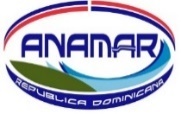 AUTORIDAD NACIONAL DE ASUNTOS MARITIMOSPLAN OPERATIVO ANUAL 2023INFORME DE MONITOREO Y EVALUACION4TO TRIMESTRE 2023AVANCE DE EJECUCIÓN AL 4TO TRIMESTRE 2023AVANCE DE EJECUCIÓN AL 4TO TRIMESTRE 2023AVANCE DE EJECUCIÓN AL 4TO TRIMESTRE 2023AVANCE DE EJECUCIÓN AL 4TO TRIMESTRE 2023INDICADORES DE GESTIÓNINDICADORES DE GESTIÓNINDICADORES DE GESTIÓNINDICADORES DE GESTIÓNÁREAINDICADORESCANTIDAD%EJE 1: FORTALECIMIENTO INSTITUCIONAL3333100%DIV. ADMINISTRATIVA Y FINANCIERA88100%DIV. DE PLANIFICACIÓN Y DESARROLLO66100%DIV. TIC'S66100%DIV. JURÍDICA66100%DIV. RECURSOS HUMANOS77100%EJE 2: PROMOCIÓN DEL DESARROLLO Y FORTALECIMIENTO DEL SECTOR MARÍTIMO Y MARINO NACIONAL99100.0%DIV. DE OCEANOGRAFÍA Y RECURSOS MARINOS330%DIV. DE GEOMÁTICA, BATIMETRÍA Y CARTOGRAFÍA44100%DIV. DE LABORATORIO OCEÁNICO220%DIV. DE EDUCACIÓN Y PROMOCIÓN DEL SECTOR MARÍTIMO000%Eje Estratégico (1) Fortalecimiento InstitucionalEje Estratégico (1) Fortalecimiento InstitucionalEje Estratégico (1) Fortalecimiento InstitucionalEje Estratégico (1) Fortalecimiento InstitucionalEje Estratégico (1) Fortalecimiento InstitucionalEje Estratégico (1) Fortalecimiento InstitucionalEje Estratégico (1) Fortalecimiento InstitucionalEje Estratégico (1) Fortalecimiento InstitucionalNro.AREAPRODUCTOINDICADORESPROGRAMADOEJECUTADO%AVANCE PROMEDIO2Administrativa y FinancieraGestiones/actividades administrativas realizadas eficientemente% Actividades gestionadas25%25%100%100.00%3Administrativa y FinancieraCumplimiento de los compromisos de pago de forma oportuna% Compromisos de pago gestionados25%25%100%100.00%4Administrativa y FinancieraGestión del  Sistema de Análisis del Cumplimiento de las Normativas Contables% Gestión SISACNOC 25%25%100%100.00%5Administrativa y FinancieraGestión impuestos% Impuestos gestionados25%25%100%100.00%6Administrativa y FinancieraImplementación SASP% Implementado25%25%100%100.00%7Administrativa y FinancieraCompras y contrataciones gestionadas adecuadamente % Compras y contrataciones  gestionadas25%25%100%100.00%8Administrativa y FinancieraSeguimiento al comportamiento de los riesgos de la División DAF         Nro. de Matrices completadas11.00100%100.00%9Administrativa y FinancieraAutoevaluación de cumplimiento de los Controles Internos de la División DAFNro. de Reportes sobre errores, limitaciones e inconsistencias11.00100%100.00%Nro.AREAPRODUCTOINDICADORESPROGRAMADOEJECUTADO%AVANCE PROMEDIO11Planificación y DesarrolloMonitoreo y Evaluación del Plan Operativo Anual (POA)Nro. de evaluaciones realizadas11100%100%14Planificación y DesarrolloCAF% cumplimiento25%25%100%100%15Planificación y DesarrolloCarta Compromiso al Ciudadano% cumplimiento25%25%100%100%18Planificación y DesarrolloMemoria de rendición de Cuentas InstitucionalNúmero de documentos elaborados11100%100%19Planificación y DesarrolloSeguimiento al comportamiento de los riesgos de la Div. De Planificación y DesarrolloNúmero de matrices completadas11100%100%20Planificación y DesarrolloAutoevaluación de cumplimiento de los Controles InternosNúmero de reportes sobre errores, limitaciones e inconsistencias11100%100%Nro.AREAPRODUCTOINDICADORESPROGRAMADOEJECUTADO%AVANCE PROMEDIO21División Tecnologías de la Información y ComunicaciónGestión soporte técnico informático% Actividades gestionadas25%25%100%100%22División Tecnologías de la Información y ComunicaciónCumplimiento de los indicadores del Ssitema  y Monitoreo de la Gestión Pública (ITICGE y Transparencia)% Cumplimiento25%25%100%100%23División Tecnologías de la Información y ComunicaciónGestión de las comunicacioes externas% Solicitudes gestionadas25%25%100%100%24División Tecnologías de la Información y ComunicaciónSeguimiento al comportamiento de los riesgos de la División TIC's.                       Nro. de Matrices completadas11100%100%25División Tecnologías de la Información y ComunicaciónAutoevaluación de cumplimiento de los Controles Internos de la División TIC's.Nro. de Reportes sobre errores, limitaciones e inconsistencias11100%100%26División Tecnologías de la Información y ComunicaciónFormulación del Plan de Trabajo del Oficial de Integridad Gubernamental de la ANAMARNro. de Planes formulados11100%100%Nro.AREAPRODUCTOINDICADORESPROGRAMADOEJECUTADO%AVANCE PROMEDIO27División JurídicaElaboración y revisión de contratos, enmiendas, adendas, renovaciones y cualquier instrumento legal suscrito por ANAMAR% contratos elaborados25%25%100%100%28División JurídicaAsistencia legal a las áreas% a las áreas según solicitudes25%25%100%100%29División JurídicaAsesorar en lo relativo a los procesos de compras y contrataciones que realice la institución, de manera especial lo relativo a la revisión y aprobación del documento que rige el proceso de contratación % estudios y revisiones de documentos legales actualizado25%25%100%100%30División JurídicaElaboración de  informes de cumplimiento de las normativas externasNro. de Informes elaborados11100%100%31División JurídicaSeguimiento al comportamiento de los riesgos de la División Jurídica.Nro. de Matrices completadas11100%100%32División JurídicaAutoevaluación de cumplimiento de los Controles Internos de la División Jurídica.Nro. de Reportes sobre errores, limitaciones e inconsistencias11100%100%Nro.AREAPRODUCTOINDICADORESPROGRAMADOEJECUTADO%AVANCE PROMEDIO1Recursos HumanosEvaluación del desempeño del personal% empleados evaluados25%25%100%100%2Recursos HumanosEscala salarial de la ANAMAR actualizada   % Escala salarial actualizada11100%100%3Recursos HumanosReclutamiento y Selección de Personal% Ejecución11100%100%5Recursos HumanosPlan de Capacitación Implementado% de cumplimiento del plan de capacitación9090100%100%6Recursos HumanosNovedades de Nómina realizadas% de las novedades de nómina realizadas2525100%100%7Recursos HumanosRegistro y Control de Personal % de expedientes actualizados y reportes y control de asistencias  realizados2525100%100%8Recursos HumanosSeguimiento al comportamiento de los riesgos de la División de Recursos HumanosNo. de Matrices completadas11100%100%AVANCE DE EJECUCIÓN AL 4TO TRIMESTRE 2023AVANCE DE EJECUCIÓN AL 4TO TRIMESTRE 2023AVANCE DE EJECUCIÓN AL 4TO TRIMESTRE 2023AVANCE DE EJECUCIÓN AL 4TO TRIMESTRE 2023INDICADORES DE GESTIÓNINDICADORES DE GESTIÓNINDICADORES DE GESTIÓNINDICADORES DE GESTIÓNÁREAINDICADORESCANTIDAD%EJE 1: FORTALECIMIENTO INSTITUCIONAL3333100.0%DIV. ADMINISTRATIVA Y FINANCIERA88100%DIV. DE PLANIFICACIÓN Y DESARROLLO66100%DIV. TIC'S66100%DIV. JURÍDICA66100%DIV. RECURSOS HUMANOS77100%EJE 2: PROMOCIÓN DEL DESARROLLO Y FORTALECIMIENTO DEL SECTOR MARÍTIMO Y MARINO NACIONAL99100.0%DIV. DE OCEANOGRAFÍA Y RECURSOS MARINOS330%DIV. DE GEOMÁTICA, BATIMETRÍA Y CARTOGRAFÍA44100%DIV. DE LABORATORIO OCEÁNICO220%DIV. DE EDUCACIÓN Y PROMOCIÓN DEL SECTOR MARÍTIMO000%